EDITAL DE CONTRATAÇÃO 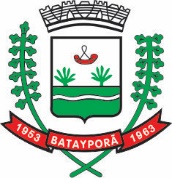 EDITAL Nº 20 – EDITAL DO PROCESSO SELETIVO SIMPLIFICADO DE RECRUTAMENTO E SELEÇÃO PARA CONTRATAÇÃO DE RECURSOS HUMANOS NA SECRETARIA MUNICIPAL DE SAÚDE. – P.S.P. Nº 001/2023A Secretaria Municipal de Saúde Batayporã, Estado de Mato Grosso do Sul, no uso de suas atribuições e nos termos fundamentados no § 4º do artigo 198 da Constituição da República Federativa do Brasil incluído pela EC nº 51 de 14 de fevereiro de 2006, Lei Federal nº 11.350/2006 de 05 de outubro de 2006, Lei Complementar Municipal nº 003/2001, de 30 de novembro de 2001 e  Lei Complementar Municipal nº 63/2023 de 16 de junho de 2023, pelo interesse público na preservação do direito e acesso à saúde, torna público para conhecimento dos interessados, A CONTRATAÇÃO DAS CANDIDATAS CONVOCADAS, APROVADAS E APTAS COM A DOCUMENTAÇÃO, em acordo com o edital de convocação 19/2023.Art. 1º - Fica convocada para início das atividades laborais no dia 04 de outubro de 2023, a candidata Jeniffer Monteiro Cruz, aprovada em 1º lugar para o cargo de Agente de Combate à Endemias.Art. 2º - Fica convocada para início das atividades laborais no dia 05 de outubro de 2023, a candidata Maria Silmara de Toledo, aprovada em 2º lugar para o cargo de Agente de Combate à EndemiasEste edital entra em vigor na data de sua publicação, revogadas as disposições em contrário.Batayporã-MS, 04 de outubro de 2023._________________________________________Mayra Jamila Mourão MicheliniPresidente da Comissão Organizadorado Processo Seletivo Público nº 001/2023